Справка торжественного посвящения учащихся в ряды «Юнармии».Цель: формирование и закрепление у учащихся чувства патриотизма, любви к своей Родине, чувства долга, ответственности, гражданской позиции.Задачи: воспитывать чувство гордости за свою страну, готовности защищать свою Родину, ответственности у старшеклассников за младших школьников, чувство ответственности за свои поступки.Ответственнные: педагог-организатор.Подготовительная работа: приглашение и встреча гостей, оформление фойе школы, подбор музыкального репертуара, составление сценария, репетиции с ведущими, разработка жетонов юнармейцев.Оборудование: микрофоны, ноутбук, колонкиМесто проведения: актовый зал.ХОД МЕРОПРИЯТИЯ:1.Внос знамени РДШ,Ведущий:На века России нашей слава!Непреклонно мужество Руси.Отчий дом и честь храни, держава!Флаг страны с достоинством неси!Дух единства, крепи нашу силу.Светлой вере открыта страна,Нет прекрасней великой РоссииСлавься, Русь, на все времена!А сейчас внимание! Звучит гимн Российской Федерации!звучит Гимн РФ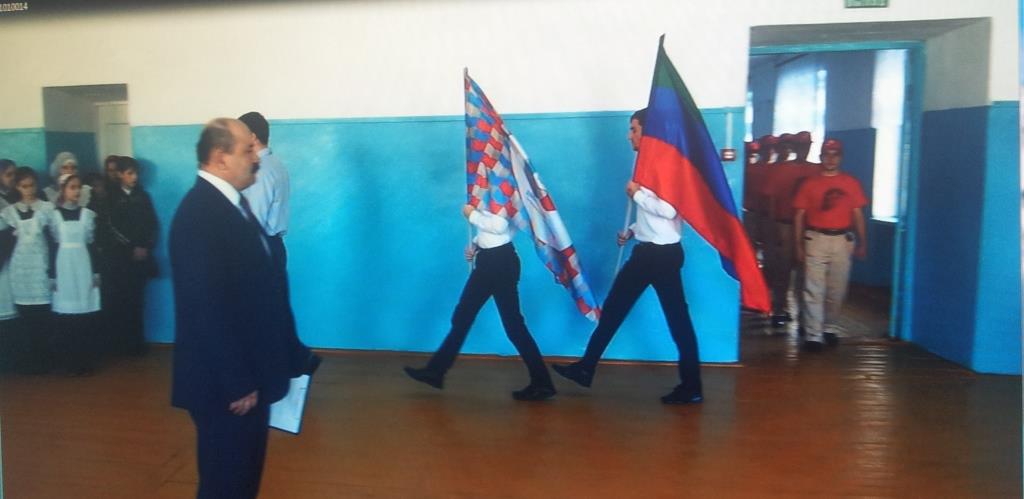 Сегодня мы собрались здесь, чтобы торжественно посвятить учащихся нашей школы в ряды юнармейцев.29 октября 2015 года президент России Владимир Путин подписал указ о создании Общероссийской общественно-государственной детско-юношеской организации «Российское движение школьников». С 1 сентября 2016 года по инициативе Министра обороны Российской Федерации Сергея  Кужугетовича  Шойгу, начало работу Всероссийское военно-патриотическое движение «ЮНАРМИЯ», как одно из направлений «Российского движения школьников».Основными целями этого движения, по словам Сергея Шойгу, являются воспитание сильного, умного, красивого и здорового поколения патриотов, любящих свою Родину и готовых ее защищать.Торжественную церемонию посвящения в юнармейцы считать открытой!звучат фанфарыВедущий:Слово «Патриоты» будет вечным словом,Его значения никак не умалить!Не жить без Родины, без старой или новой,Не жить без Родины, а значит, вовсе и не жить!Ведущий:Замер зал в торжественном молчании,Ждут друзья заветных слов,Ты даешь сегодня обещанье,Клятва юнармейца«Я, вступая в ряды "Юнармии", перед лицом своих товарищей торжественно клянусь: Всегда быть верным своему Отечеству и юнармейскому братству, cоблюдать устав "Юнармии", быть честным юнармейцем. Следовать традициям доблести, отваги и товарищеской взаимовыручки.Все: КЛЯНУСЬ!Всегда быть защитником слабых, преодолевать все преграды в борьбе за правду и справедливость. Стремиться к победам в учебе и спорте, вести здоровый образ жизни, готовить себя к служению и созиданию на благо Отечества.Все: КЛЯНУСЬ!Чтить память героев, сражавшихся за свободу и независимость нашей Родины, быть патриотом и достойным гражданином России.С честью и гордостью нести высокое звание юнармейца».Все: КЛЯНУСЬ! КЛЯНУСЬ! КЛЯНУСЬ!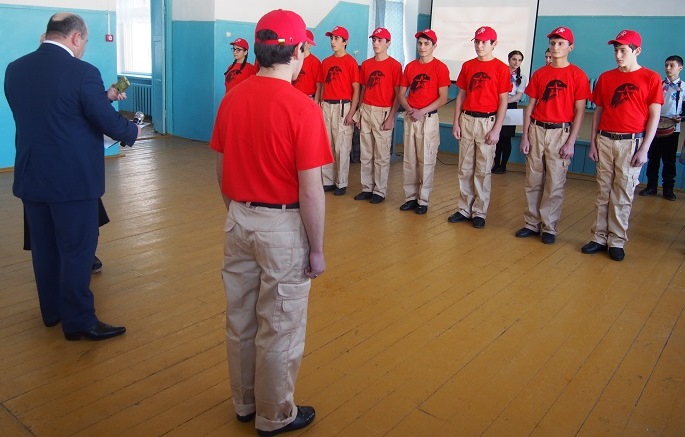 Возвращается в строй.(Поздравительные слова от _________________________)Ведущий.Присяга! – Священное слово.Как много в нем смысла таится!Клянутся с волненьем ребятаНа верность любимой Отчизне.Ведущий.Мы верим, что юнармейцы.Чтоб выполнить клятву, коль надо,Пройдут сквозь любые невзгоды.Пройдут сквозь любые преграды.Ведущий.Право вручить знак принадлежности к общественно-патриотическому движению «Юнармия» предоставляется почетному гостю МагомедхабибовуХункарбе.(Звучит гимн движения «Юнармии», на фоне гости вручают жетоны)Ведущий.Ваша юность сегодня на взлете.Расправляются крылья орлят:Гунийцы  юнармейцы в походе-Патриотов российских отряд.Ведущий.На этом торжественная церемония принятия в Юнармейцы считается закрытой. Благодарим всех за внимание! Гимн юнармейцев «Служить России» звучит на завершениимероприятия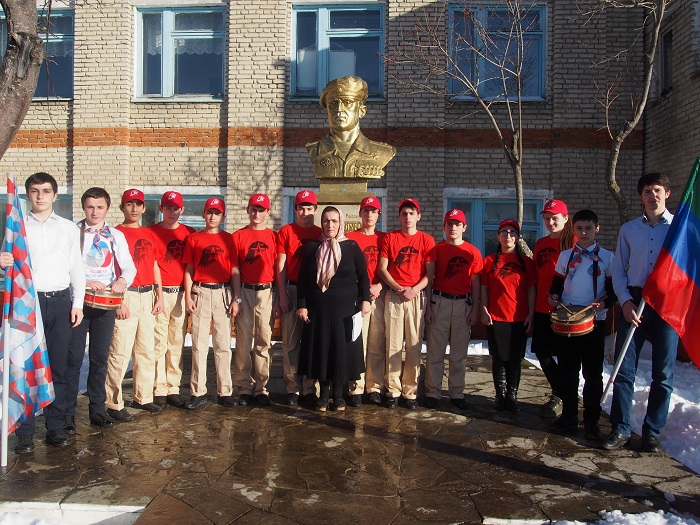 